Харківський національний університет імені В.Н. КаразінаФакультет: геології, географії, рекреації і туризму Напрям підготовки: географіяСпеціалізація: Семестр: VII Форма навчання: деннаРівень вищої освіти (освітньо-кваліфікаційний рівень): бакалаврНавчальна дисципліна: «Теорія і методологія географічної науки»ПІБ студента, група __________________________________________________Дата ___________ Підпис студента _______________Кількість отриманих балів _____________ Підпис викладача________________екзаменаційний білет (завдання) № 1І Рівень – Репродуктивно-фактажний (максимум 6 балів) Оберіть одну вірну відповідь; за кожну вірну відповідь –1 балГоловними напрямками емпіричних досліджень не є:а)   групування	в) порівняльний аналізб)   класифікація	г) типізаціяЗаміщення реального об’єкту його спрощеною моделлю еталону, які фіксують його головні властивості:а)   абстрагування	в) синтезб)   ідеалізація	г) узагальненняЗміст інтерпретативної функції формулюється так:а) наука здатна виконувати певні замовлення, тобто вести дослідження за поставленим завданням, ціллю, проблемою;б) накопичення матеріалу: узагальнення, класифікація, типізація, формалізація;в) наука намагається пояснити ті, чи інші явища, а також прогнозувати їх можливі зміни розвитку;г) результати досліджень безпосередньо використовується для управління суспільно-географічним розвитком.Який вчений був основоположником конструктивної географії в радянській географії?а)   Баранський М.М.	в) Герасимов І.П.б)   Вернадський В.І.	г) Григор’єв А.О.За класифікацією наук Е.Б. Алаєва соціально-економічна географія відноситься до:а)   галузі наук	в) системи наукб)   комплексу наук	г) сімейства наукЗа широтою охоплення виділяють закони:а)   статистичні	в) детермінованіб)   часткові	г) емпіричніІІ Рівень – Поняттєвий  (максимум 20 балів)Дайте визначення поняттю, за кожну вірну відповідь – 2 балиМетодологія – цеОб’єкт науки – цеГіпотези – цеСистемний підхід – цеГеографічний простір – цеІІІ  Рівень - Теоретичний  (максимум 24 бали)Дайте розгорнуту відповідь на запитання:Система рівнів наукового пізнання: емпіричний, теоретичний, методологічний, філософський. Різниця між ними (8 б).Час в географії. Часові шкали. Соціальний час і його особливості (8 б).Хорологічна парадигма в географії, її значення і розвиток (8 б).Затверджено на засіданні кафедри соціально-економічної географії і регіонознаства Протокол № 11 від 28 серпня 2018 р.Завідувач кафедри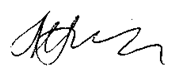 проф. Л. М. НємецьВикладач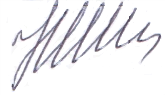 проф. К.А. Нємець